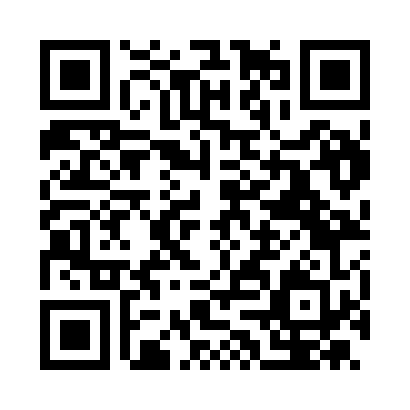 Prayer times for Aia Bosco, ItalyWed 1 May 2024 - Fri 31 May 2024High Latitude Method: Angle Based RulePrayer Calculation Method: Muslim World LeagueAsar Calculation Method: HanafiPrayer times provided by https://www.salahtimes.comDateDayFajrSunriseDhuhrAsrMaghribIsha1Wed4:076:031:116:118:1910:092Thu4:056:021:116:128:2110:103Fri4:026:011:116:128:2210:124Sat4:005:591:116:138:2310:145Sun3:585:581:116:148:2410:166Mon3:565:561:116:158:2510:187Tue3:545:551:116:158:2710:208Wed3:525:541:106:168:2810:229Thu3:505:521:106:178:2910:2410Fri3:485:511:106:178:3010:2511Sat3:465:501:106:188:3110:2712Sun3:445:491:106:198:3310:2913Mon3:425:481:106:198:3410:3114Tue3:405:461:106:208:3510:3315Wed3:385:451:106:218:3610:3516Thu3:365:441:106:218:3710:3717Fri3:345:431:106:228:3810:3918Sat3:325:421:106:238:3910:4019Sun3:305:411:116:238:4010:4220Mon3:285:401:116:248:4110:4421Tue3:265:391:116:258:4210:4622Wed3:255:381:116:258:4410:4823Thu3:235:381:116:268:4510:5024Fri3:215:371:116:268:4610:5125Sat3:195:361:116:278:4710:5326Sun3:185:351:116:288:4710:5527Mon3:165:341:116:288:4810:5628Tue3:155:341:116:298:4910:5829Wed3:135:331:116:298:5011:0030Thu3:125:321:126:308:5111:0131Fri3:105:321:126:308:5211:03